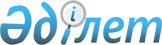 О внесении изменений и дополнений в решение маслихата района Магжана Жумабаева Северо-Казахстанской области от 6 января 2020 года № 35-6 "Об утверждении бюджета города Булаево района Магжана Жумабаева на 2020-2022 годы"Решение маслихата района Магжана Жумабаева Северо-Казахстанской области от 31 марта 2020 года № 37-16. Зарегистрировано Департаментом юстиции Северо-Казахстанской области 6 апреля 2020 года № 6152
      В соответствии с пунктом 4 статьи 106, статьи 109-1 Бюджетного кодекса Республики Казахстан от 4 декабря 2008 года, пунктом 2-7 статьи 6 Закона Республики Казахстан от 23 января 2001 года "О местном государственном управлении и самоуправлении в Республике Казахстан" маслихат района Магжана Жумабаева Северо-Казахстанской области РЕШИЛ:
      1. Внести в решение маслихата района Магжана Жумабаева Северо-Казахстанской области "Об утверждении бюджета города Булаево района Магжана Жумабаева на 2020-2022 годы" от 6 января 2020 года № 35-6 (опубликовано 20 января 2020 года в Эталонном контрольном банке нормативных правовых актов Республики Казахстан в электронном виде, зарегистрировано в Реестре государственной регистрации нормативных правовых актов под № 5913) следующие изменения и дополнения:
      пункт 1 изложить в новой редакции:
       "1. Утвердить бюджет города Булаево района Магжана Жумабаева на 2020-2022 годы согласно приложениям 1, 2 и 3 к настоящему решению соответственно, в том числе на 2020 год в следующих объемах:
      1) доходы – 596 494,0 тысяч тенге:
      налоговые поступления – 28 035,0 тысяч тенге;
      неналоговым поступлениям – 0,0 тысяч тенге;
      поступлениям от продажи основного капитала – 0,0 тысяч тенге;
      поступления трансфертов – 568 459,0 тысяч тенге;
      2) затраты – 609 385,9тысяч тенге;
      3) чистое бюджетное кредитование – 0,0 тысяч тенге;
      бюджетные кредиты – 0,0 тысяч тенге;
      погашение бюджетных кредитов – 0,0 тысяч тенге;
      4) сальдо по операциям с финансовыми активами – 0,0 тысяч тенге:
      приобретение финансовых активов – 0,0 тысяч тенге;
      поступления от продажи финансовых активов государства – 0,0 тысяч тенге;
      5) дефицит (профицит) бюджета – 0,0 тысяч тенге;
      6) финансирование дефицита (использование профицита) бюджета – 0 тысяч тенге;
      поступление займов – 0,0 тысяч тенге;
      погашение займов – 0,0 тысяч тенге;
      используемые остатки бюджетных средств – 12 891,9 тысяч тенге."
      пункт 5 дополнить подпунктами 6), 7), 8) следующего содержания:
       "6) на текущий ремонт здания акимата города Булаево";
      7) на благоустройство города Булаево;
      8) на установку детских игровых площадок и футбольных мини-полей.";
      дополнить пунктом 5-1 следующего содержания:
       "5-1. Учесть в бюджете города Булаево расходы за счет свободных остатков бюджетных средств, сложившихся по состоянию на 1 января 2020 года согласно приложению 4.";
      приложение 1 к указанному решению изложить в новой редакции согласно приложению 1 к настоящему решению;
      дополнить приложением 4 согласно приложению 2 к настоящему решению.
      2. Настоящее решение вводится в действие с 1 января 2020 года. Бюджет города Булаево района Магжана Жумабаева на 2020 год Расходы города Булаево района Магжана Жумабаева на 2020 за счет свободных остатков бюджетных средств, сложившихся по состоянию на 1 января 2020 года
					© 2012. РГП на ПХВ «Институт законодательства и правовой информации Республики Казахстан» Министерства юстиции Республики Казахстан
				
      Председатель 
сессии маслихата 
района Магжана Жумабаева 

Ж.Хайдарова

      Секретарь маслихата 
района Магжана Жумабаева 

Т.Абильмажинов
Приложение к решению маслихат района Магжана Жумабаева Северо-Казахстанской области от 31 марта 2020 года № 37-16Приложение 1 к решению маслихата района Магжана Жумабаева Северо-Казахстанской области от 6 января 2020 года № 35-6
Категория
Класс
Подкласс
Наименование
Сумма тысяч тенге
Доходы
596 494,0
1
Налоговые поступления
28 035,0
01
Подоходный налог
0,0
2
Индивидуальный подоходный налог
0,0
04
Налоги на собственность
28 035,0
1
Hалоги на имущество
380,0
3
Земельный налог
7 051,0
4
Hалог на транспортные средства
20 604,0
2
Неналоговые поступления
0,0
3
Поступления от продажи основного капитала
0,0
4
Поступления трансфертов
568 459,0
02
Трансферты из вышестоящих органов государственного управления
568 459,0
3
Трансферты из районного (города областного значения) бюджета
568 459,0
Функциональная группа
Функциональная группа
Функциональная группа
Функциональная группа
Сумма тысяч тенге
Администратор бюджетных программ
Администратор бюджетных программ
Администратор бюджетных программ
Сумма тысяч тенге
Программа
Программа
Сумма тысяч тенге
Наименование
Сумма тысяч тенге
Затраты 
609 385,9
01
Государственные услуги общего характера
48 097,0
124
Аппарат акима города районного значения, села, поселка, сельского округа
48 097,0
001
Услуги по обеспечению деятельности акима города районного значения, села, поселка, сельского округа
45 097,0
022
Капитальные расходы государственного органа
3 000,0
07
Жилищно-коммунальное хозяйство
142 661,9
124
Аппарат акима города районного значения, села, поселка, сельского округа
142 661,9
008
Освещение улиц в населенных пунктах
42 000,0
009
Обеспечение санитарии населенных пунктов
3 200,0
010
Содержание мест захоронений и погребение безродных
1 200,0
011
Благоустройство и озеленение населенных пунктов
96 261,9
08
Культура, спорт, туризм и информационное пространство
4 627,0
124
Аппарат акима города районного значения, села, поселка, сельского округа
4 627,0
006
Поддержка культурно-досуговой работы на местном уровне
4 627,0
12
Транспорт и коммуникации
414 000,0
124
Аппарат акима города районного значения, села, поселка, сельского округа
414 000,0
013
Обеспечение функционирования автомобильных дорог в городах районного значения, села, поселках, сельских округах
124 000,0
045
Капитальный и средний ремонт автомобильных дорог в городах районного значения, селах, поселках, сельских округах
290 000,0
Чистое бюджетное кредитование
0,0
Бюджетные кредиты 
0,0
5 
Погашение бюджетных кредитов
0,0
Сальдо по операциям с финансовыми активами
0,0
Приобретение финансовых активов
0,0
6 
Поступление от продажи финансовых активов государства
0,0
Дефицит (Профицит) бюджета
0,0
Финансирование дефицита (использование профицита ) бюджета 
0,0
7 
Поступление займов
0,0
Функциональная группа
Функциональная группа
Функциональная группа
Функциональная группа
Сумма тысяч тенге
Администратор бюджетных программ
Администратор бюджетных программ
Администратор бюджетных программ
Сумма тысяч тенге
Программа
Программа
Сумма тысяч тенге
Наименование
Сумма тысяч тенге
16 
Погашение займов
0,0
Категория
Класс
Подкласс
Наименование
Сумма тысяч тенге
8
Используемые остатки бюджетных средств
12 891,9
01
Остатки бюджетных средств
12 891,9
1
Свободные остатки бюджетных средств
12 891,9Приложение 2 к решению маслихата района Магжана Жумабаева Северо-Казахстанской области от 31 марта 2020 года № 37-16Приложение 4 к решению маслихата района Магжана Жумабаева Северо-Казахстанской области от 6 января 2020 года № 35-6
Категория
Класс
Подкласс
Наименование
Сумма тысяч тенге
Доходы
12 891,9
08
Используемые остатки бюджетных средств
12 891,9
01
Остатки бюджетных средств
12 891,9
1
Свободные остатки бюджетных средств
12 891,9
Функциональная группа
Функциональная группа
Функциональная группа
Функциональная группа
Сумма тысяч тенге
Администратор бюджетных программ
Администратор бюджетных программ
Администратор бюджетных программ
Сумма тысяч тенге
Программа
Программа
Сумма тысяч тенге
Затраты
12 891,9
01
Государственные услуги общего характера
3030,0
124
Аппарат акима города районного значения, села, поселка, сельского округа
3030,0
001
Услуги по обеспечению деятельности акима города районного значения, села, поселка, сельского округа
1 030,0
022
Капитальные расходы государственного органа
2 000,0
07
Жилищно-коммунальное хозяйство
9 861,9
124
Аппарат акима города районного значения, села, поселка, сельского округа
9 861,9
011
Освещение улиц в населенных пунктах
9 861,9